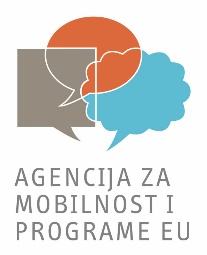 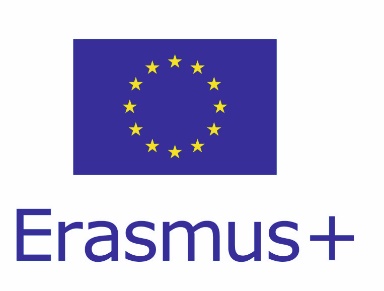 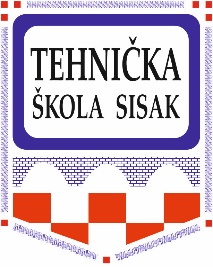 REGISTRACIJSKI OBRAZAC ZA SUDJELOVANJE NA STRUČNOJ PRAKSIPodaci o učeniku:Ime i prezime: ______________________________________ , Razred: ______________Zanimanje: _______________________________________________________________Datum rođenja:________________________  OIB: _______________________________Adresa: ______________________________________ Mjesto: _____________________Tel: _____________________________ Mob: ___________________________________e-mail: ___________________________________________________________________Podaci o roditeljima:Ime i prezime roditelja: ______________________________________________________Adresa: ________________________________ Grad: _____________________________Tel: ____________________________________ Mob: _____________________________Prijava za stručnu praksu: /zaokružiti/Italija – Bolonja od 25. studenog 2018. do 15. prosinca 2018.Portugal – Braga – od 11. ožujka 2019. do 29. ožujka 2018.